Automotive Engines Theory and Servicing 10th EditionChapter 28 – Variable Valve Timing and Displacement SystemsLesson PlanCHAPTER SUMMARY: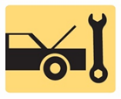 1. Variable Valve Timing, Diagnosing of Variable Valve Timing Systems2. Variable Valve Timing and Lift Electronic Control and Variable Displacement Systems3. Variable Displacement System Diagnosis_____________________________________________________________________________________OBJECTIVES: 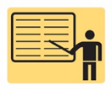 1. Explain the purpose and function of variable valve timing (VVT).2. Describe how an oil control valve (OCV) works.3. Discuss the oil flow through magnetically controlled vane phaser.4. List the step involved when diagnosing a VVT system.5. Describe how a variable valve timing and lift electronic control (VTEC) system works._____________________________________________________________________________________RESOURCES: (All resources may be found at jameshalderman.com)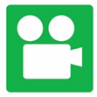 1. Task Sheet: VVT Inspect and Replace Timing Chain(s) and Gears2. Task Sheet: Variable Valve Timing System Diagnosis3. Chapter PowerPoint 4. Crossword Puzzle and Word Search (A1)5. Videos: (A1) Engine Repair6. Animations: (A1) Engine Repair_____________________________________________________________________________________ACTIVITIES: 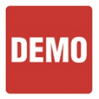 1. Task Sheet: VVT Inspect and Replace Timing Chain(s) and Gears2. Task Sheet: Variable Valve Timing System Diagnosis_____________________________________________________________________________________ASSIGNMENTS: 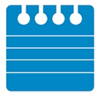 1. Chapter crossword and word search puzzles from the website.2. Complete end of chapter quiz from the textbook. 3. Complete multiple choice and short answer quizzes downloaded from the website._____________________________________________________________________________________CLASS DISCUSSION: 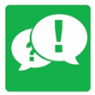 1. Review and group discussion chapter Frequently Asked Questions and Tech Tips sections. 2. Review and group discussion of the five (5) chapter Review Questions._____________________________________________________________________________________NOTES AND EVALUATION: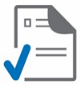 _____________________________________________________________________________________